Отчёт за неделю ДК им.В.СибирцеваС 21.11.16. по 27.11.16.      За неделю в ДК проведено -4 мероприятия, их посетило 535 человек. За неделю были подготовлены и проведены мероприятия ко Дню матери: выставка детского рисунка «Цветы для мамы», в которой принимали участие воспитанники изостудии «Волшебная кисточка». Праздничный концерт «Тепло сердец для милых мам», для жителей микрорайона ЛДК. В концерте приняли участие творческие коллективы и солисты ДК имени В. Сибирцева.Был проведён мастер- класс по оригами, изготовление сердечек в подарок мамам.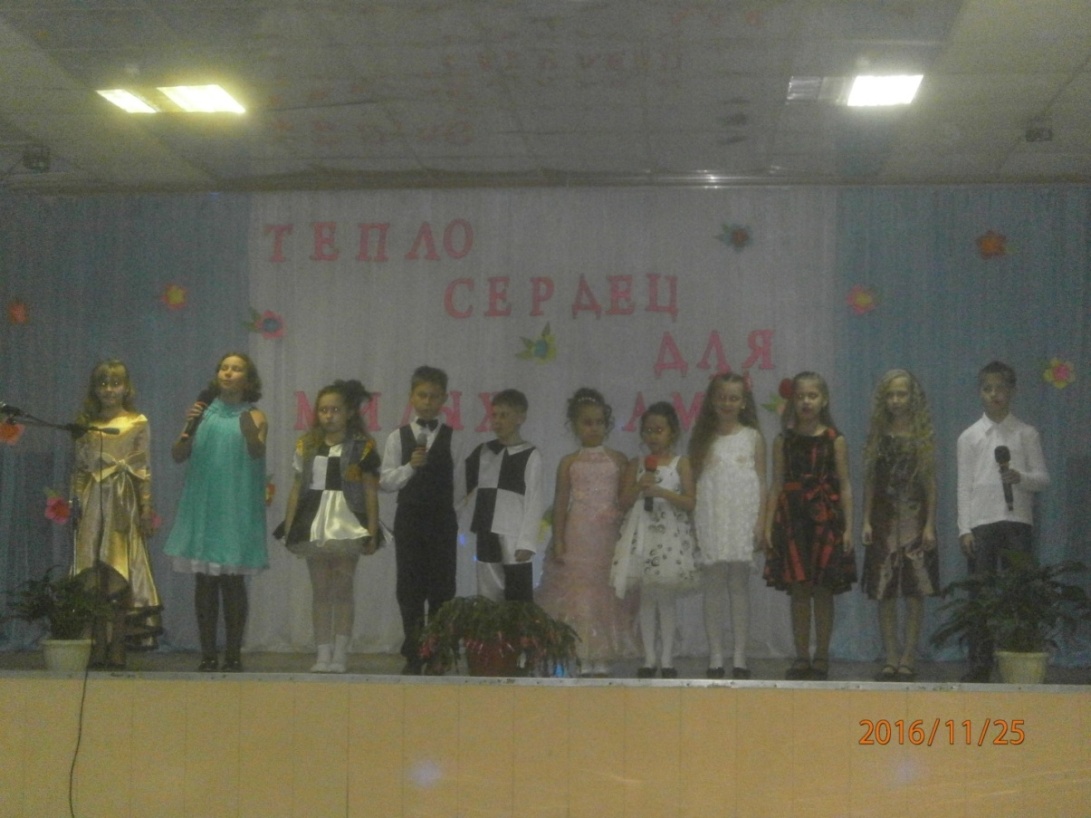 